          《在线课堂》学习单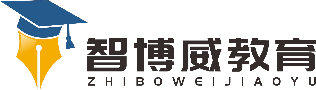 班级：                姓名：                 单元语文3年级上册第6单元课题17、古诗三首温故知新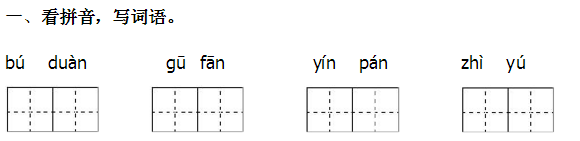 自主攀登二、读古诗，填一填。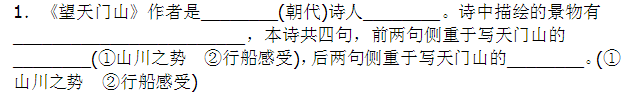 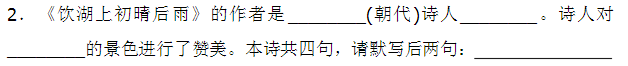 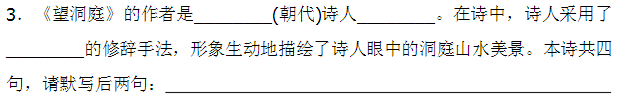 稳中有升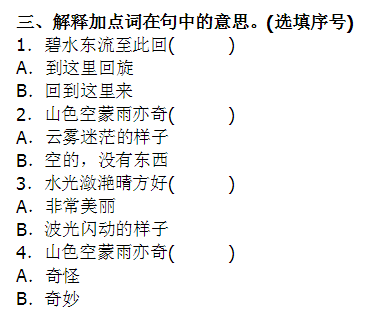 说句心里话